Подозреваю, что ребёнок употребляет «травку». Как помочь?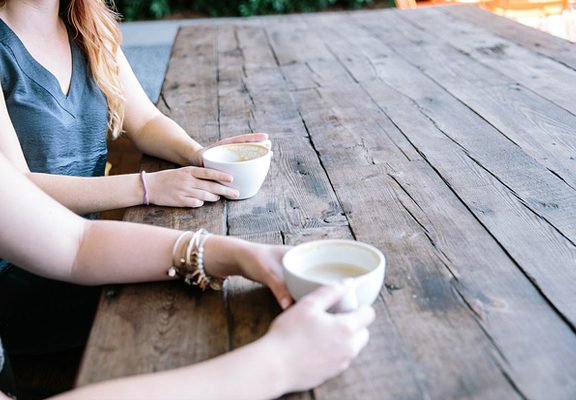 Во-первых , нужно точно убедиться, что это именно так и вы не ошиблись и не перепутали это с курением кальяна, сигарилл, самокруток с табаком и т.д.Стоит понять, была ли это случайная единичная проба и это больше не повторяется или же это уже далеко не первый раз, и все повторяется систематически.Убедитесь, что это делает именно ваш ребенок, прежде чем волноваться и паниковать. Возможно, это пагубное увлечение его друзей, рядом с которыми он часто находится и не является инициатором курения травки.Как это выглядит?Марихуана, как правило, распространяется в виде зеленой или коричнево-зеленой массы растительного происхождения (очень похожа на душицу) с характерным сильным запахом.Зачастую марихуану хранят в небольших полиэтиленовых пакетиках, маленьких пластиковых контейнерах или баночках.Ищите подручные средства, необходимые для употребления наркотиков. Трубки, кальяны, папиросная бумага, зажигалки и другие аксессуары могут свидетельствовать о том, что ваш ребенок увлекся марихуаной; эти предметы довольно просто найти в вещах (в комнате) подростка.Если вы чувствуете запах марихуаны, то будьте уверены, что ваш ребенок недавно курил ее или хранит ее дома. Дело в том, что у марихуаны очень специфический и сильный запах. Некоторые сравнивают его с запахом скунса (только марихуана не такая вонючая), другие – с приторным запахом.Дым от сигареты с марихуаной напоминает запах свежих помидоров или тлеющих листьев чая. Некоторые считают, что дым от сигареты с марихуаной пахнет «слаще», чем дым от обычной сигареты с табаком. Запах марихуаны пропитывает одежду, волосы и обивку мебели.Если Вы заметили все данные признаки, то, скорее всего, ребенок курит травку. Но не забывайте, что многие из нижеперечисленных маркеров часто бывают у подростков и по другим причинам. Всегда имеет смысл проконсультироваться со специалистом и честно поговорить с ребенком. Какие есть маркеры:Оцените настроение ребенка. Ваш ребенок неважно себя чувствует? У него беспричинно меняется настроение? Вам кажется, что ему страшно? Возможно, такое поведение является следствием употребления марихуаны. Марихуана – это психоактивное вещество, влияющее на функционирование центральной нервной системы и временно меняющее способы мышления и ощущения человекаМногие полагают, что употребление марихуаны приводит к расширению зрачков, но это оспариваемый факт, поэтому лучше обращать внимание на покраснение глазПризнаком курения марихуаны может служить тот факт, что подросток начал пользоваться каплями для глаз, уменьшающими их раздражение (такие капли также уменьшают покраснение глаз)Следите за поведением ребенка. Употребление марихуаны приводит к когнитивным нарушениям, которые имеют место тем чаще, чем больше подросток курит марихуану. Если вы подозреваете ребенка в употреблении этого наркотика, обратите внимание на следующие симптомы:Замедленная реакцияТрудности с принятием решенийУхудшение памятиПомутнение сознания и невозможность поддерживать разговорПараноидальные мысли, то есть беспричинная боязнь кого-либо или чего-либо. Этот симптом наиболее ярко выражен у подростков со слабой психикойГлупое и нелогичное поведение (странные реакции, смех над несмешными событиями и явлениями)Также помните, что курение марихуаны может привести к сухости во рту, поэтому подросток вынужден пить много воды или других напитков.Чрезмерный аппетит («жор напал») уже давно ассоциируется с употреблением марихуаны, а последние научные исследования доказали, что курение марихуаны приводит не только к резкому повышению аппетита, но и к обострению вкусовых рецепторов. Поэтому если вы столкнулись с тем, что иногда ваш ребенок становится ненасытным, то, возможно, он пристрастился к марихуане.Но не забывайте, что повышенный аппетит в подростковом возрасте – это весьма распространенное явление. Организм подростка быстро развивается, поэтому в этом возрасте ребенок потребляет больше калорий (то есть много ест).Что делать:Создайте альтернативу и переключите ребенка на какую-нибудь интересную для него деятельность, дайте шанс ему почувствовать себя взрослым по-другому и, возможно, даже заработать и накопить денег на дорогую ведь.Постарайтесь заполнить его повседневную жизнь занятиями достойными и безопасными: единственный способ победить пагубное пристрастие состоит в том, чтобы буквально вытеснить его чем-то другим. Воздержитесь от прямого подкупа («Если ты бросишь, мы купим тебе то-то и то-то»), однако, поищите возможность реализовать мечту сына или дочери. Например, профинансируйте какое-нибудь его экзотичное хобби или поспособствуйте появлению нового увлечения. Годится все – от скалолазания до маунтинбайка, от брейкдэнса до курсов китайского языка.Спокойно и с визуальными аргументами поговорите о нарушении закона и вреде жизни, покажите социальную рекламу. Вы можете обратиться за помощью к психологу. Попытайтесь объяснить ваше решение и донеси до него негативное воздействие наркотиков на его организм и социальное положение. Например, опишите следующие негативные последствия, связанные с употреблением марихуаны в подростковом возрасте:Низкая успеваемость в школе, которая скажется при поступлении в высшее учебное заведениеВысокая вероятность тревожных расстройствУхудшение памяти и навыков мышленияПовышенный риск развития психозаЗаболевания дыхательных путей и легких (аналогичные тем, которые связаны с курением табака)Риск перехода на другие и более опасные наркотики.И самое главное — не жалейте времени на общение: чем чаще вы будете видеться и разговаривать о жизни и его переживаниях, чем больше у вас будет общих дел и совместных увлечений, тем меньше шансов у марихуаны закрепиться в жизни вашего ребенка и попасть в дурную компанию.